Приложение 13к приказу Министра финансов Республики Казахстан                                                                                от «12» февраля 2018 года № 160 форма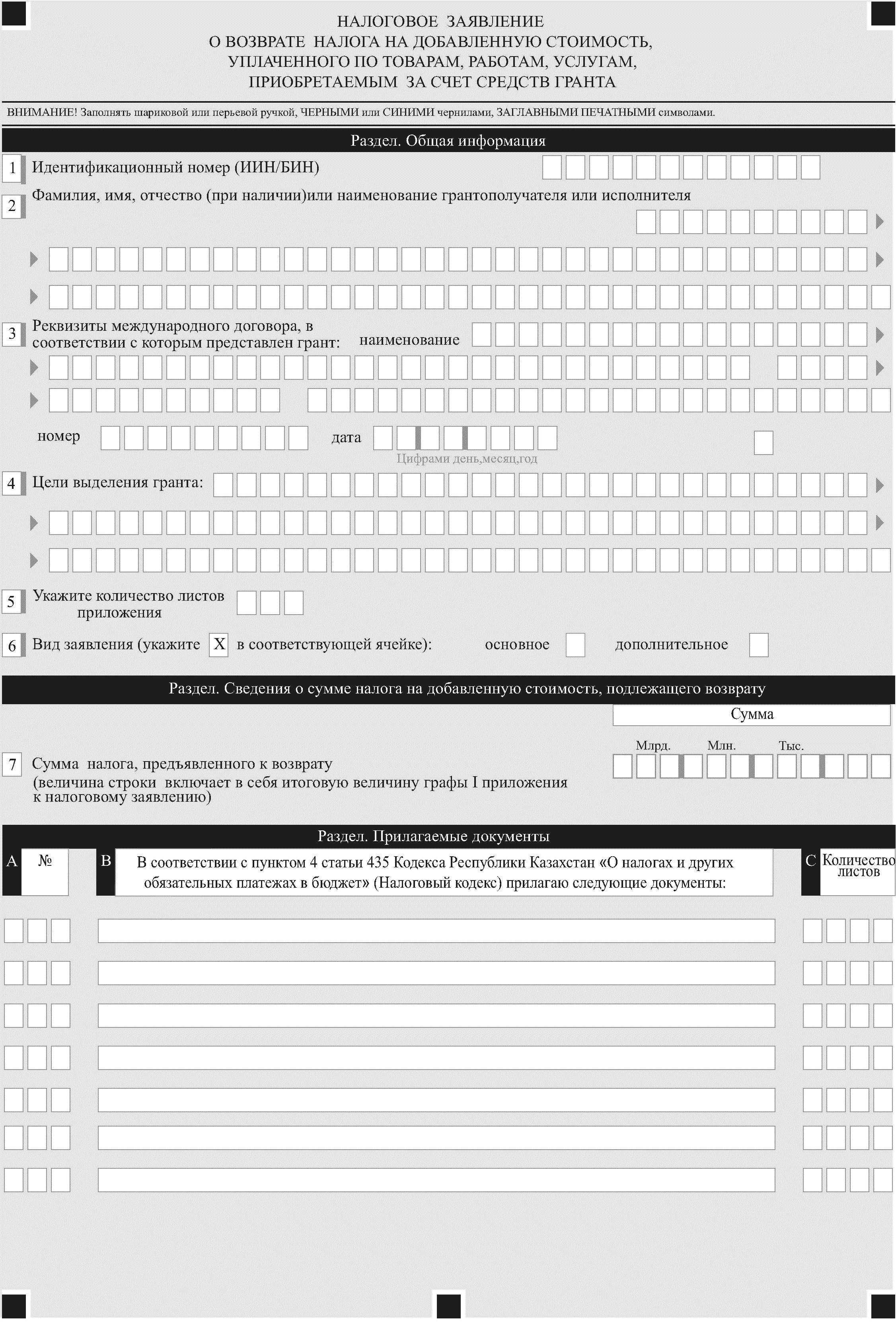 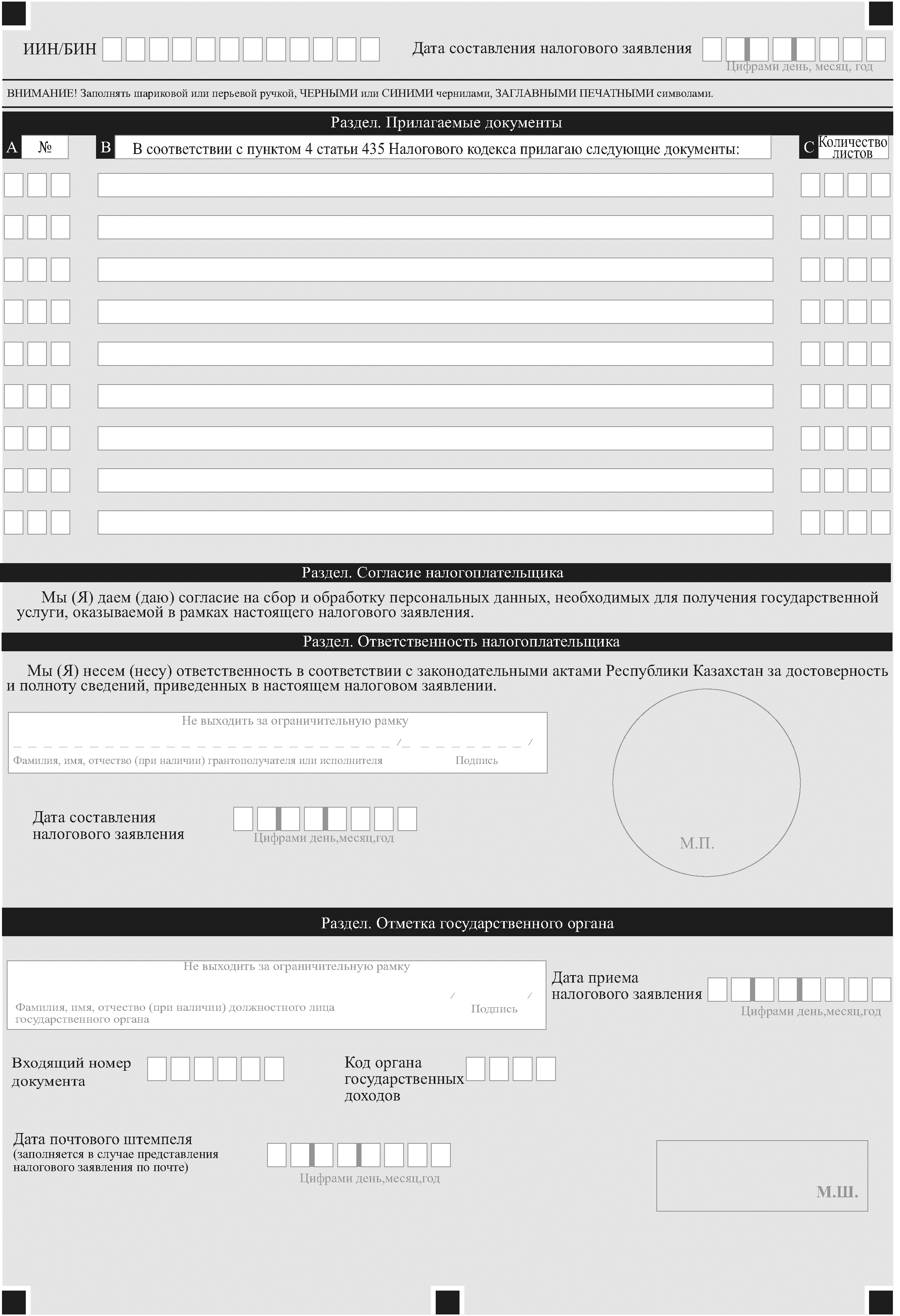 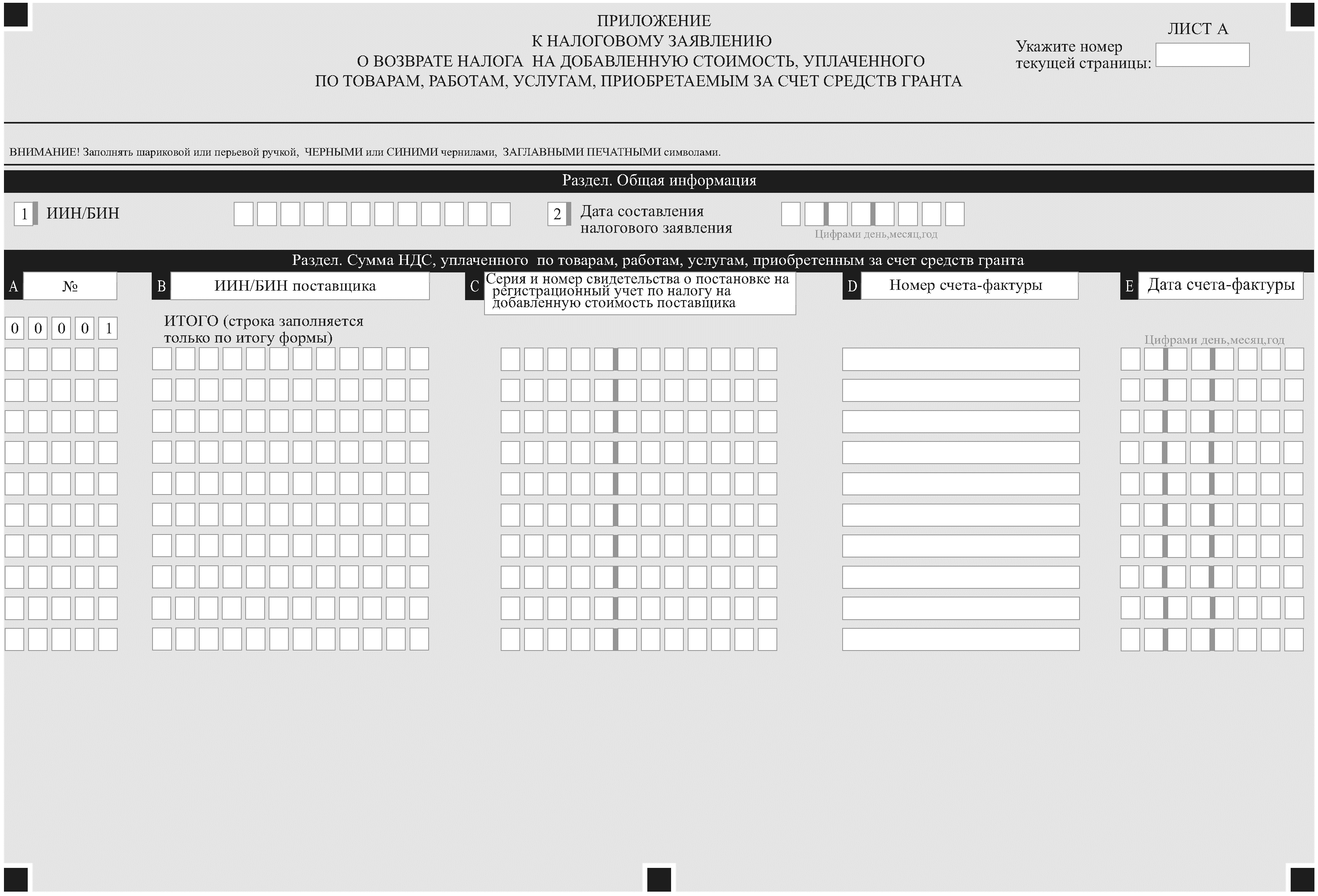 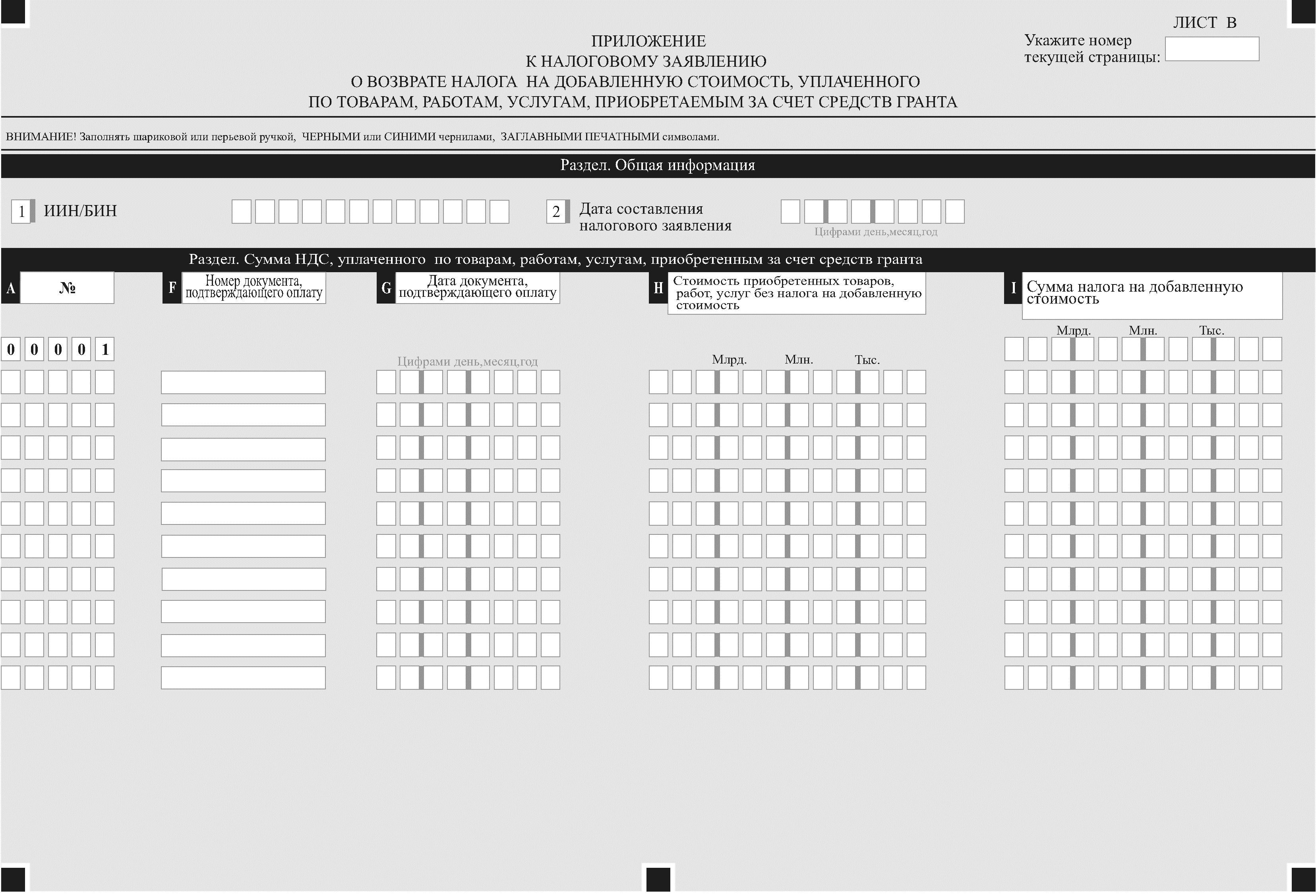 